提醒的話：1. 請同學詳細填寫，這樣老師較好做統整，學弟妹也較清楚你提供的意見，謝謝！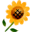 2. 甄選學校、科系請填全名；甄選方式與過程內容書寫不夠請續寫背面。         3. 可直接上輔導處網站https://sites.google.com/a/yphs.tw/yphsc/「甄選入學」區下載本表格，    以電子檔郵寄至yphs316@gmail.com信箱，感謝你！　　　　　              甄選學校甄選學校義守大學義守大學義守大學義守大學甄選學系甄選學系護理學系護理學系學生學測分數國英數社自總■大學個人申請□科技校院申請入學□軍事校院■大學個人申請□科技校院申請入學□軍事校院■大學個人申請□科技校院申請入學□軍事校院□正取■備取□未錄取□正取■備取□未錄取學測分數1287121251■大學個人申請□科技校院申請入學□軍事校院■大學個人申請□科技校院申請入學□軍事校院■大學個人申請□科技校院申請入學□軍事校院□正取■備取□未錄取□正取■備取□未錄取甄選方式與過程■學測佔(    35   %)國文*（1    ），英文*（ 3   ），數學*（  1  ），社會*（  1  ），自然*（4    ）■面試佔(    35   %)一、形式：（教授：學生）人數=（1  ：  1），方式：    共三關，每關各有一個教授坐在辦公室                       二、題目：1.自介：（只有兩三句，可能我是最後一個面試的關係）2.為何讀護理系？（我本身參加志工的經驗）3.未來如何消除工作上的壓力？（游泳，教授還建議我去學校泳池參觀）4.台灣的三大疾病5.你還考了哪些學校6.為何會選義守？（查義守的優點，例如：和多所醫院合作，本身也有醫院）7.如果上義守會來讀嗎□審查資料佔(  30   %)  或  □術科實作佔(     %)  或  □小論文佔(     %)□其他佔(     %)，請註明其他方式，如：面談與認識本系■學測佔(    35   %)國文*（1    ），英文*（ 3   ），數學*（  1  ），社會*（  1  ），自然*（4    ）■面試佔(    35   %)一、形式：（教授：學生）人數=（1  ：  1），方式：    共三關，每關各有一個教授坐在辦公室                       二、題目：1.自介：（只有兩三句，可能我是最後一個面試的關係）2.為何讀護理系？（我本身參加志工的經驗）3.未來如何消除工作上的壓力？（游泳，教授還建議我去學校泳池參觀）4.台灣的三大疾病5.你還考了哪些學校6.為何會選義守？（查義守的優點，例如：和多所醫院合作，本身也有醫院）7.如果上義守會來讀嗎□審查資料佔(  30   %)  或  □術科實作佔(     %)  或  □小論文佔(     %)□其他佔(     %)，請註明其他方式，如：面談與認識本系■學測佔(    35   %)國文*（1    ），英文*（ 3   ），數學*（  1  ），社會*（  1  ），自然*（4    ）■面試佔(    35   %)一、形式：（教授：學生）人數=（1  ：  1），方式：    共三關，每關各有一個教授坐在辦公室                       二、題目：1.自介：（只有兩三句，可能我是最後一個面試的關係）2.為何讀護理系？（我本身參加志工的經驗）3.未來如何消除工作上的壓力？（游泳，教授還建議我去學校泳池參觀）4.台灣的三大疾病5.你還考了哪些學校6.為何會選義守？（查義守的優點，例如：和多所醫院合作，本身也有醫院）7.如果上義守會來讀嗎□審查資料佔(  30   %)  或  □術科實作佔(     %)  或  □小論文佔(     %)□其他佔(     %)，請註明其他方式，如：面談與認識本系■學測佔(    35   %)國文*（1    ），英文*（ 3   ），數學*（  1  ），社會*（  1  ），自然*（4    ）■面試佔(    35   %)一、形式：（教授：學生）人數=（1  ：  1），方式：    共三關，每關各有一個教授坐在辦公室                       二、題目：1.自介：（只有兩三句，可能我是最後一個面試的關係）2.為何讀護理系？（我本身參加志工的經驗）3.未來如何消除工作上的壓力？（游泳，教授還建議我去學校泳池參觀）4.台灣的三大疾病5.你還考了哪些學校6.為何會選義守？（查義守的優點，例如：和多所醫院合作，本身也有醫院）7.如果上義守會來讀嗎□審查資料佔(  30   %)  或  □術科實作佔(     %)  或  □小論文佔(     %)□其他佔(     %)，請註明其他方式，如：面談與認識本系■學測佔(    35   %)國文*（1    ），英文*（ 3   ），數學*（  1  ），社會*（  1  ），自然*（4    ）■面試佔(    35   %)一、形式：（教授：學生）人數=（1  ：  1），方式：    共三關，每關各有一個教授坐在辦公室                       二、題目：1.自介：（只有兩三句，可能我是最後一個面試的關係）2.為何讀護理系？（我本身參加志工的經驗）3.未來如何消除工作上的壓力？（游泳，教授還建議我去學校泳池參觀）4.台灣的三大疾病5.你還考了哪些學校6.為何會選義守？（查義守的優點，例如：和多所醫院合作，本身也有醫院）7.如果上義守會來讀嗎□審查資料佔(  30   %)  或  □術科實作佔(     %)  或  □小論文佔(     %)□其他佔(     %)，請註明其他方式，如：面談與認識本系■學測佔(    35   %)國文*（1    ），英文*（ 3   ），數學*（  1  ），社會*（  1  ），自然*（4    ）■面試佔(    35   %)一、形式：（教授：學生）人數=（1  ：  1），方式：    共三關，每關各有一個教授坐在辦公室                       二、題目：1.自介：（只有兩三句，可能我是最後一個面試的關係）2.為何讀護理系？（我本身參加志工的經驗）3.未來如何消除工作上的壓力？（游泳，教授還建議我去學校泳池參觀）4.台灣的三大疾病5.你還考了哪些學校6.為何會選義守？（查義守的優點，例如：和多所醫院合作，本身也有醫院）7.如果上義守會來讀嗎□審查資料佔(  30   %)  或  □術科實作佔(     %)  或  □小論文佔(     %)□其他佔(     %)，請註明其他方式，如：面談與認識本系■學測佔(    35   %)國文*（1    ），英文*（ 3   ），數學*（  1  ），社會*（  1  ），自然*（4    ）■面試佔(    35   %)一、形式：（教授：學生）人數=（1  ：  1），方式：    共三關，每關各有一個教授坐在辦公室                       二、題目：1.自介：（只有兩三句，可能我是最後一個面試的關係）2.為何讀護理系？（我本身參加志工的經驗）3.未來如何消除工作上的壓力？（游泳，教授還建議我去學校泳池參觀）4.台灣的三大疾病5.你還考了哪些學校6.為何會選義守？（查義守的優點，例如：和多所醫院合作，本身也有醫院）7.如果上義守會來讀嗎□審查資料佔(  30   %)  或  □術科實作佔(     %)  或  □小論文佔(     %)□其他佔(     %)，請註明其他方式，如：面談與認識本系■學測佔(    35   %)國文*（1    ），英文*（ 3   ），數學*（  1  ），社會*（  1  ），自然*（4    ）■面試佔(    35   %)一、形式：（教授：學生）人數=（1  ：  1），方式：    共三關，每關各有一個教授坐在辦公室                       二、題目：1.自介：（只有兩三句，可能我是最後一個面試的關係）2.為何讀護理系？（我本身參加志工的經驗）3.未來如何消除工作上的壓力？（游泳，教授還建議我去學校泳池參觀）4.台灣的三大疾病5.你還考了哪些學校6.為何會選義守？（查義守的優點，例如：和多所醫院合作，本身也有醫院）7.如果上義守會來讀嗎□審查資料佔(  30   %)  或  □術科實作佔(     %)  或  □小論文佔(     %)□其他佔(     %)，請註明其他方式，如：面談與認識本系■學測佔(    35   %)國文*（1    ），英文*（ 3   ），數學*（  1  ），社會*（  1  ），自然*（4    ）■面試佔(    35   %)一、形式：（教授：學生）人數=（1  ：  1），方式：    共三關，每關各有一個教授坐在辦公室                       二、題目：1.自介：（只有兩三句，可能我是最後一個面試的關係）2.為何讀護理系？（我本身參加志工的經驗）3.未來如何消除工作上的壓力？（游泳，教授還建議我去學校泳池參觀）4.台灣的三大疾病5.你還考了哪些學校6.為何會選義守？（查義守的優點，例如：和多所醫院合作，本身也有醫院）7.如果上義守會來讀嗎□審查資料佔(  30   %)  或  □術科實作佔(     %)  或  □小論文佔(     %)□其他佔(     %)，請註明其他方式，如：面談與認識本系■學測佔(    35   %)國文*（1    ），英文*（ 3   ），數學*（  1  ），社會*（  1  ），自然*（4    ）■面試佔(    35   %)一、形式：（教授：學生）人數=（1  ：  1），方式：    共三關，每關各有一個教授坐在辦公室                       二、題目：1.自介：（只有兩三句，可能我是最後一個面試的關係）2.為何讀護理系？（我本身參加志工的經驗）3.未來如何消除工作上的壓力？（游泳，教授還建議我去學校泳池參觀）4.台灣的三大疾病5.你還考了哪些學校6.為何會選義守？（查義守的優點，例如：和多所醫院合作，本身也有醫院）7.如果上義守會來讀嗎□審查資料佔(  30   %)  或  □術科實作佔(     %)  或  □小論文佔(     %)□其他佔(     %)，請註明其他方式，如：面談與認識本系■學測佔(    35   %)國文*（1    ），英文*（ 3   ），數學*（  1  ），社會*（  1  ），自然*（4    ）■面試佔(    35   %)一、形式：（教授：學生）人數=（1  ：  1），方式：    共三關，每關各有一個教授坐在辦公室                       二、題目：1.自介：（只有兩三句，可能我是最後一個面試的關係）2.為何讀護理系？（我本身參加志工的經驗）3.未來如何消除工作上的壓力？（游泳，教授還建議我去學校泳池參觀）4.台灣的三大疾病5.你還考了哪些學校6.為何會選義守？（查義守的優點，例如：和多所醫院合作，本身也有醫院）7.如果上義守會來讀嗎□審查資料佔(  30   %)  或  □術科實作佔(     %)  或  □小論文佔(     %)□其他佔(     %)，請註明其他方式，如：面談與認識本系心得與建議◎審查資料製作建議：多放和護理有關的活動（例如：志工…）並附照片◎整體準備方向與建議：看之前學長姐的資料，說是有一關是英文面試，要準備英文自介，建議還是準備一下，以免教授心血來潮會問◎審查資料製作建議：多放和護理有關的活動（例如：志工…）並附照片◎整體準備方向與建議：看之前學長姐的資料，說是有一關是英文面試，要準備英文自介，建議還是準備一下，以免教授心血來潮會問◎審查資料製作建議：多放和護理有關的活動（例如：志工…）並附照片◎整體準備方向與建議：看之前學長姐的資料，說是有一關是英文面試，要準備英文自介，建議還是準備一下，以免教授心血來潮會問◎審查資料製作建議：多放和護理有關的活動（例如：志工…）並附照片◎整體準備方向與建議：看之前學長姐的資料，說是有一關是英文面試，要準備英文自介，建議還是準備一下，以免教授心血來潮會問◎審查資料製作建議：多放和護理有關的活動（例如：志工…）並附照片◎整體準備方向與建議：看之前學長姐的資料，說是有一關是英文面試，要準備英文自介，建議還是準備一下，以免教授心血來潮會問◎審查資料製作建議：多放和護理有關的活動（例如：志工…）並附照片◎整體準備方向與建議：看之前學長姐的資料，說是有一關是英文面試，要準備英文自介，建議還是準備一下，以免教授心血來潮會問◎審查資料製作建議：多放和護理有關的活動（例如：志工…）並附照片◎整體準備方向與建議：看之前學長姐的資料，說是有一關是英文面試，要準備英文自介，建議還是準備一下，以免教授心血來潮會問◎審查資料製作建議：多放和護理有關的活動（例如：志工…）並附照片◎整體準備方向與建議：看之前學長姐的資料，說是有一關是英文面試，要準備英文自介，建議還是準備一下，以免教授心血來潮會問◎審查資料製作建議：多放和護理有關的活動（例如：志工…）並附照片◎整體準備方向與建議：看之前學長姐的資料，說是有一關是英文面試，要準備英文自介，建議還是準備一下，以免教授心血來潮會問◎審查資料製作建議：多放和護理有關的活動（例如：志工…）並附照片◎整體準備方向與建議：看之前學長姐的資料，說是有一關是英文面試，要準備英文自介，建議還是準備一下，以免教授心血來潮會問◎審查資料製作建議：多放和護理有關的活動（例如：志工…）並附照片◎整體準備方向與建議：看之前學長姐的資料，說是有一關是英文面試，要準備英文自介，建議還是準備一下，以免教授心血來潮會問E-mail手機